Bcepocc   iicxan oniiMniiana mxons	xoa no a  rn   iicxoMy n3sixy.IIIxonsHf>Iii akan. 2017-2018 yr. row 9-11 icnacc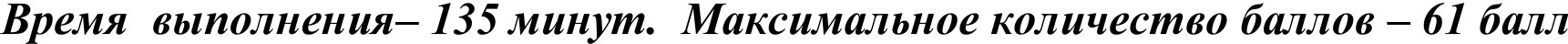 LISTENING - 8 6aHJIOB (1  6aun sa ripaBHJlbHbIii oTBeT),  10 MHH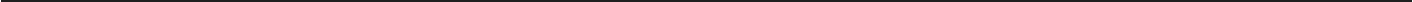 TASK 1.You will hear a student called Tim Farnham giving a class presentation about a seabird called the albatross. For questions 1-8 complete the sentences. Use one word or two words in each gap. You will hear the recording twice. Remember to transfer your answers to the answer sheet.The AlbatrossTim thinks that the name ‘albatross’ comes originally from a word in the 	(1) language.There are currently thought to be a total of 	(2) species  of albatross.The  fact  it relies on	 		(3) explains  why the albatross  isn’t  found in some areas.By  using a  locking  mechanism in its 	(4), the albatross  can  save energy when flying.Tim explains that the albatross has a surprisingly good sense of  	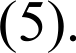 Tim was surprised  to discover that 	(6) attack  albatross nests.The albatross  used to be hunted  mostly for its 	(7) as well as for  food.Tim  gives  the example of	 		(8)  as  plastic  objects  commonly eaten by albatrosses.TRANSFER YOUR ANSWERS TO THE ANSWER SHEET!TASK 1.Read the article and for questions 1-10 complete the text with the words from the box. There are 2 extra words. Remember to transfer your answers to the answer sheet.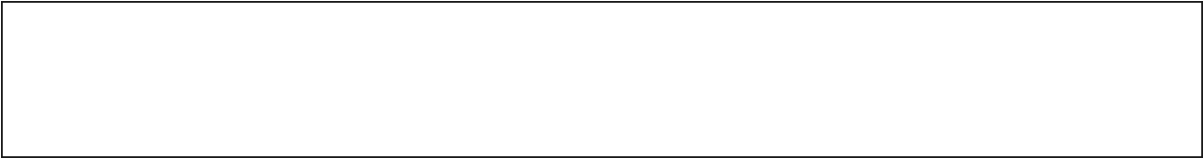 Fueling our CarsOur love of the fuel car with its poisonous exhaust 1)................ has had a devastating effect both on our environment and on oil supplied. It is unlikely we will abandon our cas in large enough numbers to resolve this problem, so there is a pressing  need  to find an 2) fuel.   Many   car  companies   are  exploring   3)  ...............  energy sources.Hybrid cars were first developed in 1997 and these are likely to become more commonplace in the future. Hydrogen vehicles that use 4) ......... ...... panels to extract hydrogen from water are  also  likely  to  be  readily  available  in  the  near  future.  These  vehicles  5) only  water  vapour  and  so  do  not  contribute  to  6)  ................ . However,critics say that building a network of fuelling stations and 7) ............... existing petrol stations to hydrogen will prove too costly and will limit this vehicle’s potential. Nevertheless, countries such as the US, Germany, Japan and Iceland already have ambitious hydrogen plans.Others believe that biofuels are the future. These fuels are based on 8) ................ oils and so can be grown. The concept of using vegetable oil as a  9) .................. dates  back  to 1895  when  Dr  Rudolf    Diesel  developed   the  first diesel  10)	to  run  on vegetable oil. He demonstrated his engine at the World Exhibition in Paris in 1900 and described an experiment using peanut oil as fuel in his engine. In 1912, Diesel said,  ‘The use of vegetable oils for engine fuels may seem insignificant today. But such oils may become in the course of time as important as petroleum and the coal tar products of the present time’.TRANSFER YOUR ANSWERS TO THE ANSWER SHEET!TASK 2.For questions 11- 16 read through the following text and then choose from the list A-J below the best phrase to fill each of the spaces. Write one letter (A-I) in the correct box on your answer sheet. Some of the suggested answers do not fit at all.Most people have heard of Alexander Graham Bell, who invented the telephone in 1876. But it was a little-known English priest called Henry Hunnings who made the first big improvement. Bell’s model could transmit a voice up to about 23 km. A year after its invention, Thomas Edison improved on the model by attaching a solid-carbon button inside the mouthpiece. But Hunnings decided to experiment with granular carbon (11)This improved the voice clarity and extended the voice-transmission distance to about 72 km. Hunnings was granted a patent for his invention in December 1878.Hunnings was born in 1843 near London. He became a priest in Yorkshire and although much of his time was taken up with Church matters, he had a profound interest in all sorts of gadgets, (12)............... . A friend of Hunnings with similar interests, called Cox Walker, built a telephone receiver. In 1880, an American called Anders visited England and asked Walker (13) ............... He was impressed and offered Hunnings 1,000 pounds for the patent. The offer was accepted and the Globe Company was formed (14)............... In 1881, Hunnings was granted two patents in the United States for his invention. But by this time so many people and companies were involved in telephone design and manufacture................ . There was a famous court case in 1882 when the United Telephone Company took the Globe Company to court for an alleged infringement of its patents. At first it failed to have the Hunnings patent declared invalid (16) ..............  It then bought  the rights to the entire patent from Hunnings.which few people had known aboutinstead of solid carbonbut later it partially succeededexcept that Hunnings’s  invention was  superiorin breach  of copyrightto make telephones  in Englandthat conflict resultedparticularly  those that dealt  with magnetism  and electricityif he could  inspect the Hunnings  transmitterUSE    OF  ENGLISH  - 27 6	JIOB, 60 MHH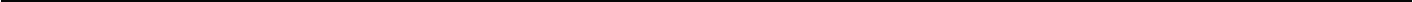 TASK 1.For questions 1-5, complete the second sentence  so that it has a similar meaning to  the first,  using  the  word  given.  Do  not  change  the  word  given. The  paraphrased second sentence must have a phrasal berb. You must use between THREE and SIX words  including the word  given.Here  is an example (0).Example0 We should leave about six, otherwise we might not get there in time for dinner. set                                                                                      ...... . six, we might not get there in time for dinner.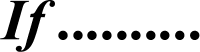 Answer: 0	don’t set off aboutIf you should see Paul at the weekend, you could ask him for help.Were .........him for help.at the weekend, you could askThe employees suggested some improvements to the computer system which would make it easier to use.forwardThe employeesimproving the computer system to make it easier to use.This  story of yours  isn’t true.up You. StOry!I don’t know why my neighbour thinks she’s so superior to everyone else. downI don’t know why my neighbourI broke down and cried when I heard the bad news. into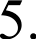 everyone else.I	when I heard the bad news.4TASK 2. For questions 6 -20 complete the following article by writing each missing word in the correct space. Use only ONE word for each space. The example (0) is given.The Hills Are Alive with the Sound of MusicFor the past eight years, 0) ......many...... of the world’s leading classical musicians 6) gathered in Switzerland’s  glitziest ski resorts to play, to teach and socialise.7) ......... ...... this were all, it would be the ultimate classical music insiders’ club. But  the attraction of Verbier, 8)  ................ charm  and  relevance,  is  9) ...............  it  is also home for three weeks to 10) ........ than 100 young musicians from 31 countries, starry-eyed about meeting the masters and getting a crash course at the highest possible level. Conductors of the world’s top orchestra’s are 11) .............. hand to get the young muicians into shape,  coaxing  fine performances  of  12) .............. daunting challenges as Mahler’s Third Symphony and Brahms’ First Symphony.Verbier is the creation of the Swede, Martin Engstoem, 13)............... for many years was a leading agent. He wanted to run his 14) ............. festival and, 15) ............. some of the best contacts in the business, it was 16) .............. hard to find a Swiss ski resort looking for a summer boost, rich villa owners keen to open their houses to musical celebrities and stars used to 17) ............... indulged. Engstroem is the most relaxed and charming of men, 18) ............... in his way he is a dictator. The music heard at Verbier 19)............... to be to his classical taste with 20) ............. a note of the contemporary.TASK 3. For questions 21-27 read the definitions from the Cambridge Advanced Learner Dictionary which follow and then  complete  the gaps  by adding  the vowels  to  the correct word from the  box  below.  The words  are  related  to television,  newspapers and  computers.  Here  is  an  example.  Remember  to  transfer  your  answers  to  the answer  sheet.0 ............... short news programme often about something that has just happened. Answer: bulletin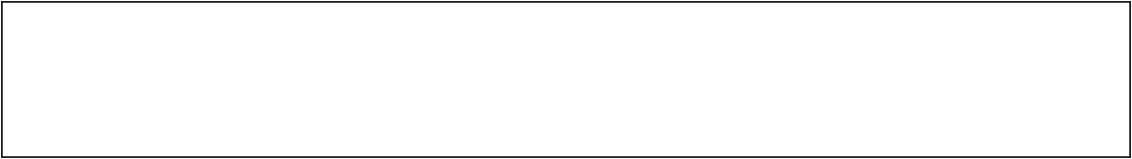 a pre-recorded audio programme that’s posted to a website and made available for downloada type of popular newspaper with small pages which has many pictures.............. an advertisement broadcast on television or radio.............. someone who produces an ongoing narrative, similar to a diary.............. a line of words printed in large letters as the title of a story in a newspaper.............. someone who competes, often in a quiz.............. one of the single parts into which a story is divided when it is broadcast weekly or daily on the television or radio.TRANSFER YOUR ANSWERS TO THE ANSWER SHEET!WRITING  -10 6	JIOB, 40 MHH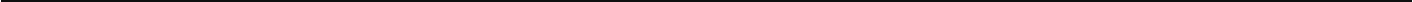 WRITINGYou see this announcement on the notice board of the school where you study.Write your article in 180-200  words in an appropriate style.Всероссийская  олимпиада  школьников по английскому языку.Школьный этап. 2017-2018 уч. год 9-11 классыStudent’s ID nuшber   	ANSWER SHEET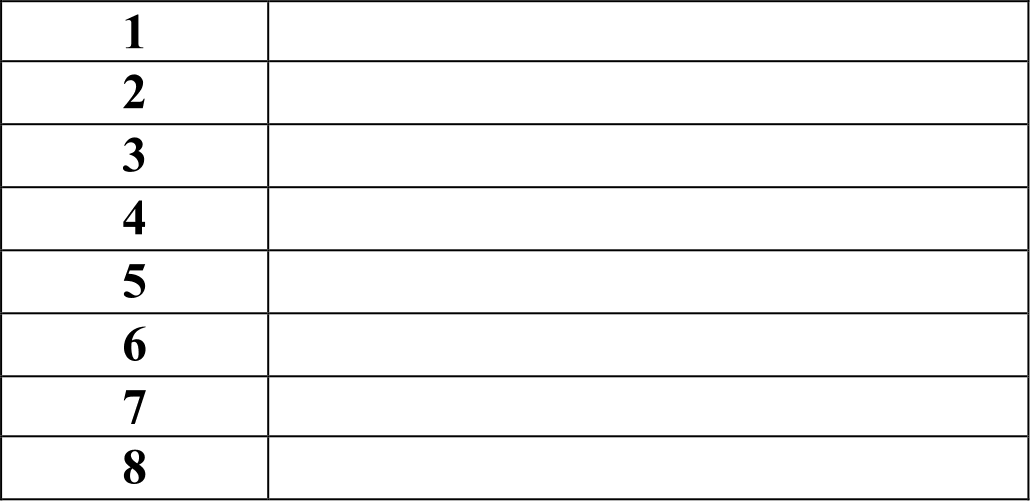 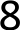 Student’s ID number   	Student’s ID number  	 	WRITING — 10 Oannoa	Student’s  ID number  	Write 180 - 200 words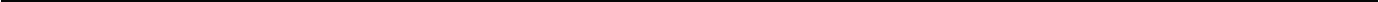 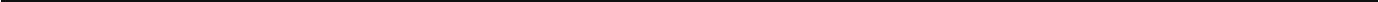 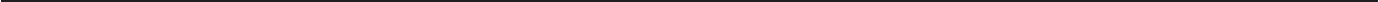 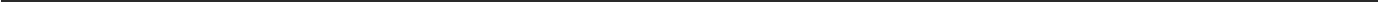 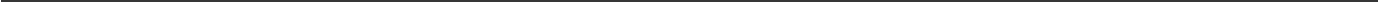 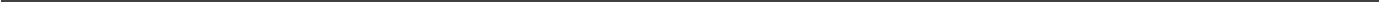 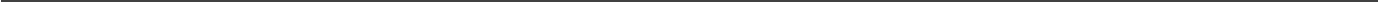 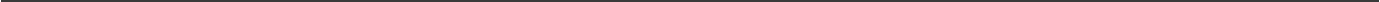 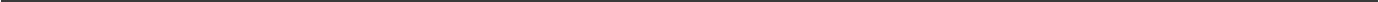 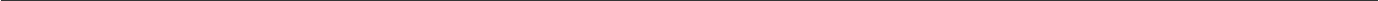 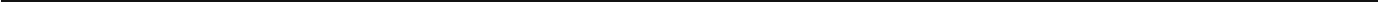 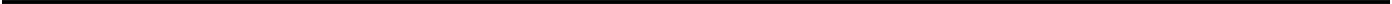 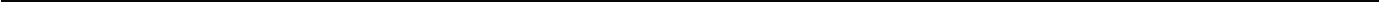 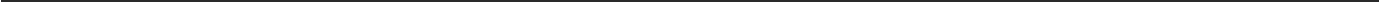 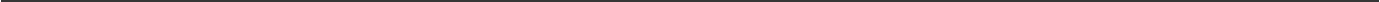 YOU CAN  USE  THE REVERSE SIDE1224671012141516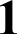 101921120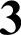 1221413225142361524716258172691827